Введение в теологию
Год выпуска: 2004
Автор: В. Н. Назаров
Издательство: Гардарики
ISBN: 5-8297-0193-6
Качество: Отсканированные страницы
Количество страниц: 320
ФОРМАТ - Jpeg
Описание: Первое в истории отечественного образования учебное пособие по университетской (или светской) теологии, введенной в систему государственного образования России в 2000 г. Структура пособия соответствует общим разделам и направлениям богословской науки. Центральными являются темы основного (естественного), догматического и нравственного богословия, а главным методологическим принципом - диалог между православным богословием и русской религиозной философией как одним из определяющих источников университетской теологии в России. Содержание каждого раздела включает в себя как общие справочно-энциклопедические сведения, так и основной проблемный материал, раскрывающий тему в живом, дискуссионном ключе.
В Приложении помещены справочно-энциклопедические статьи по основным понятиям и источникам университетской теологии, а также Программа дисциплины "Введение в специальность (теологию)", рекомендованная отделением теологии Учебно-методического объединения университетов России.
Для студентов гуманитарных вузов и факультетов (теологических факультетов) университетов, а также для широкого круга специалистов, занимающихся исследованием различных вопросов западной и отечественной теологии, основного, догматического и нравственного богословия, сравнительного богословия, общей церковной истории, истории Русской Церкви, русской религиозной философии, культурологии. Книга может быть использована в качестве учебного и важного справочного пособия для воспитанников и студентов духовных учебных заведений, духовных академий и семинарий, студентов богословских вузов, в особенности, в качестве учебного материала по предмету "Религиоведение (История религий).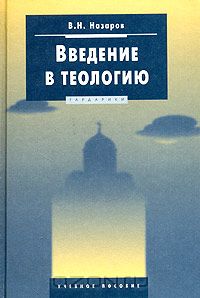 Введение в теологию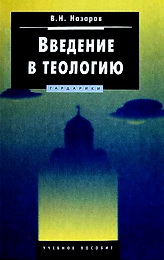 Первое в истории российского образования учебное пособие по университетской (светской) теологии, введенной в систему государственного образования России в 2000 г. Структура пособия соответствует общим разделам и направлениям богословской науки. Центральными являются темы основного (естественного), догматического и нравственного богословия, а главным методологическим принципом — диалог между православным богословием и русской религиозной философией как одним из определяющих источников университетской теологии в России.Содержание каждого раздела включает в себя как общие справочно-энциклопедические сведения, так и основной проблемный материал, раскрывающий тему в живом, дискуссионном ключе.
В Приложении помещены справочно-энциклопедические статьи по основным понятиям и источникам университетской теологии, а также Программа дисциплины «Введение в специальность (теологию)", рекомендованная отделением теологии Учебно-методического объединения университетов России.
Книга предназначена для теологов, культурологов, философов, историков.В современной духовной ситуации все отчетливее обозначается тенденция интегрирования теологического знания в мировоззрение и культуру. Одним из свидетельств этого процесса является активное внедрение теологии в систему светского образования. Очевидно, что теология в современном мире заявляет о себе как теология культуры в целом.
 Назаров В. Н. - Введение в теологию - Учебное пособиеМ.: Гардарики, 2004. - 320 с. ISBN 5-8297-0193-6 (в пер.) Агентство CIP РГБВведение
Университетская теология в современной России: перспективы развития
1. Теология или богословие?
2. Светская или университетская теология?
3. Православно-христианская основа университетской теологии
4. Рациональное обоснование веры
5. Искушение рационализмом
6. Теология «цельного духа»
Литература
Глава 1 Естественная теология (умозрительное богословие)
1. Понятие естественной теологии
2. Происхождение и сущность религии
3. Понятие Бога
4. Многообразие религий и принципы их типологии
5. Доказательства бытия Бога
6. Смысл религиозного скептицизма и атеизма
7. Бог и мировое зло: проблема теодицеи
Литература
Глава 2 Теология откровения
1. Общее понятие теологии откровения
2. Теология догмата
3. Теология откровения А.С. Хомякова
4. Теология Богочеловечества (Халкидонский догмат в этико-антропологической перспективе)
5. Христианская теология смерти  (Смерть как богочеловеческое таинство)
6. Теология воскресения (опыт догматического комментария к Великой Дивеевской тайне преподобного Серафима Саровского
Литература
Глава 3 Теология морали. Русская этика: в поисках абсолютного добра
1. Теология и христианская этика
2. Религиозный смысл русской этики
3. Нравоучение средневековой Руси (XI—XVII вв.)
4. Секуляризация этической мысли
5. Христианская этика и нравственное богословие
6. Религиозно-метафизическое возрождение этики
7. Религиозная этика XX в
Литература
Глава 4 Теология и философия: современный диалог
1. Православие и русская философия
2. Теологумен софийности в русской религиозной философии
3. Христианство и пол. Философия «третьего пола» В. В. Розанова
4. Метафоры непонимания: Л.Н. Толстой и Русская церковь в современном мире
5. Философия «оцерковления мира» Л.П. Карсавина в контексте современной православной экклезиологии
Литература
Приложения